


EL PLACARD
 LA OBRA MÁS EXITOSA Y APLAUDIDA AGREGA FUNCIONES EL VIERNES 18 Y SÁBADO 19 DE ABRIL. 

Protagonizada por Diego Peretti, Alejandro Awada, Osvaldo Santoro, Valeria Lorca y gran elenco, bajo la dirección de Lía Jelin.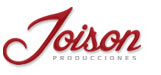 


EL PLACARD
 LA OBRA MÁS EXITOSA Y APLAUDIDA AGREGA FUNCIONES EL VIERNES 18 Y SÁBADO 19 DE ABRIL. 

Protagonizada por Diego Peretti, Alejandro Awada, Osvaldo Santoro, Valeria Lorca y gran elenco, bajo la dirección de Lía Jelin.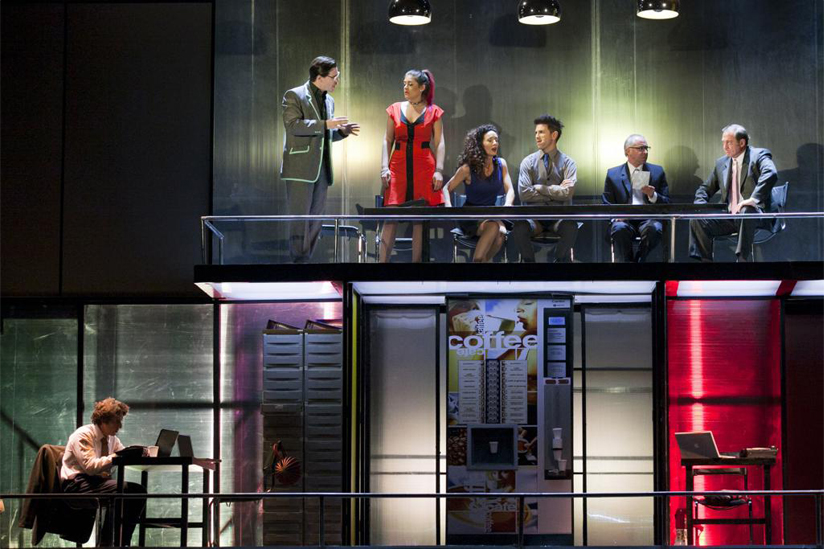 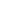 11, 12, 13, 18 Y 19 DE ABRIL (NUEVAS FUNCIONES)
TEATRO AUDITORIO FUNDACION. Anticipadas en el teatro y por sistema ticketek.
Anticipadas en el teatro y por sistema ticketek.
